Name_________________   Period__________           Date___________________Lab: The Euglena Purpose: To study the euglena which is classified in the Protista kingdom. The euglena is a unicellular organism capable of maintaining life with a minimum of organelles (specialized structures within a living cell).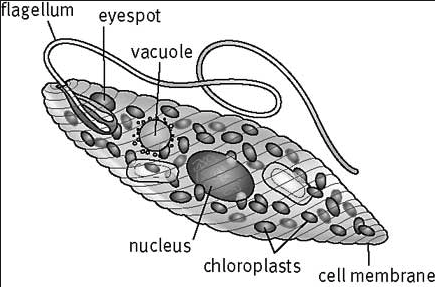 Pre-Lab: Euglena is typically a green color and is a type of algae. It is considered to be a plant-like protist due to producing food/energy, but it is not considered to be in the  plant kingdom because it also consumes food and is unicellular. Euglena can act as an autotroph or heterotroph.Why isn’t Euglena considered a plant?_____________________________________________________________Euglena is a unicellular organism that moves by using its flagella. Flagella are whip like structures which allows the euglena to move. Euglena actually has 2 flagella but one is short and the other we can typically see is long. Describe the function of flagella. _______________________________________________________________Euglena is plant like because it has chloroplasts which is why usually they are a green color. Chloroplasts are small organelles inside the cells. They absorb light to make sugar in a process called photosynthesis. Chloroplasts contain the molecule chlorophyll, which absorbs sunlight for photosynthesis. Photosynthesis is the process by autotrophs make food. It is a chemical process that uses sunlight to turn carbon dioxide into sugars the cell can use as energy.Describe chloroplasts. _______________________________________________________________What is the function of photosynthesis? _______________________________________________________________Euglena is typically found in ponds and lakes. They are excellent swimmers and they have an eyespot/stigma which helps them locate sunshine for the process of photosynthesis.Why is the eyespot important for euglena?_______________________________________________________________Euglenas reproduce by simply splitting in two, just like amoebas and paramecium. This is a form of asexual reproduction and is called binary fission. 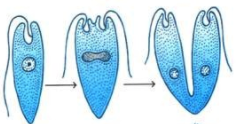 What is asexual reproduction?_______________________________________________________________What is binary fission?_______________________________________________________________Lab ActivityMaterials:Euglena prepared slide & microscope 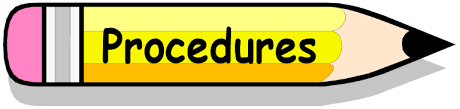 Examine the euglena slide under low power (40x).Locate the euglena, which is sometimes a green color. Once focused and centered go to medium power (100x).Go to high power (400x) and observe the specimen (euglena).Make 3 drawings of the euglena moving at 3 minute intervals in the spaces provided. Use arrows to indicate the flow of the cytoplasm in the euglena.Label: the nucleus and flagella. 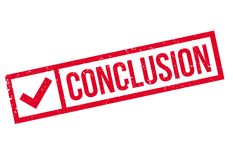 What kingdom does the euglena belong to?_____________________________________________________How does the euglena obtain food/energy?_____________________________________________________What cell type does euglena have, Prokaryotic/ Eukaryotic?_____________________________________________________Is euglena unicellular or multicellular?_____________________________________________________Describe how euglena moves or accomplish locomotion._____________________________________________________Where is euglena typically found?_____________________________________________________What is the function of the eyespot/stigma?_____________________________________________________How does the flagella reproduce?_____________________________________________________Why are algae like euglena not grouped in the plant kingdom?_____________________________________________________Label the euglena belowFlagellaEyespot/StigmaNucleusChloroplastCell membrane 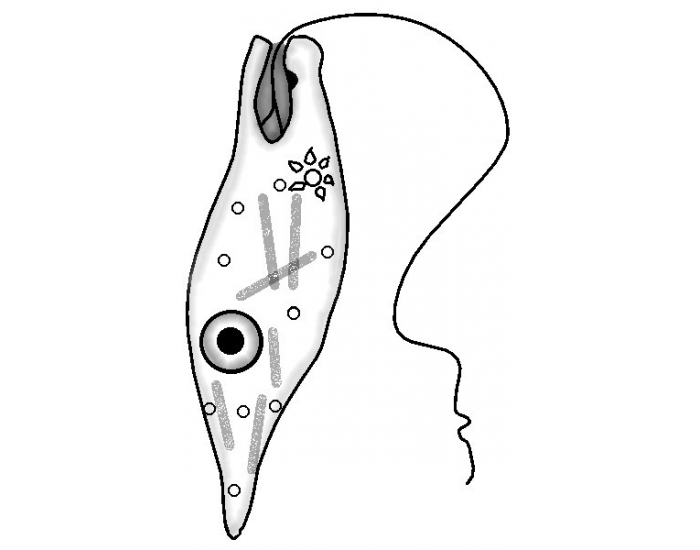 TimeTotal Magnification(Ocular lens x Objective)Observations0 minutes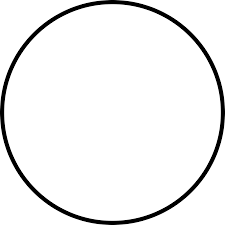 3 minutes6 minutes 